02.08.2013. год.  Л е с к о в а цПРЕДМЕТ: Одговор на захтев за додатним појашњењем		конкурсне документације, за јавну набавку		рендген материјала (бр. ЈН		10/13-О)	На основу чл. 63. став 3. Закона о јавним набавкама, а поводом вашег захтева за додатним појашњењем конкурсне документације који смо примили дана 01.08.2013. године, обавештавамо вас:	Сходно ЗЈН, у колико понуђачи нуде добра која су одговарајућа онима из техничке спецификације наручиоца, дужни су да понуде одговарајући доказ да та добра на суштински једнак начин испуњавају услове из техничке спецификације.	Понуђачи су у обавези да понуде искључиво добра (рендген филмове за суво развијање) који су компатибилни са штампачима произвођача ''AGFA Healtcare'' за чију набавку је наручилац исказао потребу.	Ради омогућавања што веће конкуренције међу понуђачима, Наручилац је изменио конкурсну документацију, односно техничку спецификацију за партију 1. – Рендген филмови за суво развијање. У називу партије додато је ''за штампаче произвођача AGFA HEALTACARE''. У позицији 1 и 2 које су саставни део техничке спецификације за партију 1., наручилац је додао ''или одговарајуће''. Такође је јединицу мере за тражене количине изразио у комадима.	Наручилац је у складу са чланом 63. став 1. ЗЈН, измењен, односно допуњену конкурсну документацију објавио на Порталу јавних набавки и интернет страници.ЗА КОМИСИЈУ ЗА ЈАВНУ НАБАВКУРЕНДГЕН МАТЕРИЈАЛА  Светлана Стојановићслужбеник за јавне набавке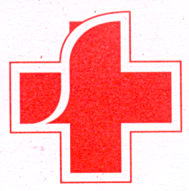 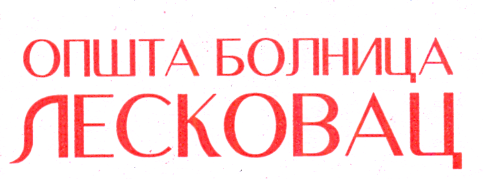 16000 Leskovac, ul. Rade Konчara br. 9                                                 Info pult: 016/252-500, 3454-544; faks: 016/3444-504website: www.bolnicaleskovac.org;                                                    email: uprava.bolnice@bolnicaleskovac.orgMati~ni broj: 17710206                                                                    PIB: 105030888                                                                              Teku}i ra~un: 840-767661-22